 受　　　付群馬県知事あて 受　　　付群馬県知事あて 受　　　付群馬県知事あて 受　　　付群馬県知事あて発行番号発行番号発行番号発行番号 受　　　付群馬県知事あて 受　　　付群馬県知事あて納　税　証　明　請　求　書納　税　証　明　請　求　書納　税　証　明　請　求　書納　税　証　明　請　求　書納　税　証　明　請　求　書納　税　証　明　請　求　書納　税　証　明　請　求　書納　税　証　明　請　求　書(納税義務者）　　　　　　　　　　　　　　　　　　　　　　　　　　　　　　　　　　　　　　　　　　　　　　　　　　　　　　　　　　　年　　　月　　　日※法人の場合は、住所欄に所在地を、氏名欄に法人名称並びに代表者役職名及び代表者氏名を御記入ください。  　　　 　　        住所  氏名　　（代理人：代理人の方が請求する場合は、委任状の提出が必要です。）                      　　　　　代理人住所       　　　　　　　　　　　　　　　　　　　　　　　　　代理人氏名    　    　      　　　                       　　　 (納税義務者）　　　　　　　　　　　　　　　　　　　　　　　　　　　　　　　　　　　　　　　　　　　　　　　　　　　　　　　　　　　年　　　月　　　日※法人の場合は、住所欄に所在地を、氏名欄に法人名称並びに代表者役職名及び代表者氏名を御記入ください。  　　　 　　        住所  氏名　　（代理人：代理人の方が請求する場合は、委任状の提出が必要です。）                      　　　　　代理人住所       　　　　　　　　　　　　　　　　　　　　　　　　　代理人氏名    　    　      　　　                       　　　 (納税義務者）　　　　　　　　　　　　　　　　　　　　　　　　　　　　　　　　　　　　　　　　　　　　　　　　　　　　　　　　　　　年　　　月　　　日※法人の場合は、住所欄に所在地を、氏名欄に法人名称並びに代表者役職名及び代表者氏名を御記入ください。  　　　 　　        住所  氏名　　（代理人：代理人の方が請求する場合は、委任状の提出が必要です。）                      　　　　　代理人住所       　　　　　　　　　　　　　　　　　　　　　　　　　代理人氏名    　    　      　　　                       　　　 (納税義務者）　　　　　　　　　　　　　　　　　　　　　　　　　　　　　　　　　　　　　　　　　　　　　　　　　　　　　　　　　　　年　　　月　　　日※法人の場合は、住所欄に所在地を、氏名欄に法人名称並びに代表者役職名及び代表者氏名を御記入ください。  　　　 　　        住所  氏名　　（代理人：代理人の方が請求する場合は、委任状の提出が必要です。）                      　　　　　代理人住所       　　　　　　　　　　　　　　　　　　　　　　　　　代理人氏名    　    　      　　　                       　　　 (納税義務者）　　　　　　　　　　　　　　　　　　　　　　　　　　　　　　　　　　　　　　　　　　　　　　　　　　　　　　　　　　　年　　　月　　　日※法人の場合は、住所欄に所在地を、氏名欄に法人名称並びに代表者役職名及び代表者氏名を御記入ください。  　　　 　　        住所  氏名　　（代理人：代理人の方が請求する場合は、委任状の提出が必要です。）                      　　　　　代理人住所       　　　　　　　　　　　　　　　　　　　　　　　　　代理人氏名    　    　      　　　                       　　　 (納税義務者）　　　　　　　　　　　　　　　　　　　　　　　　　　　　　　　　　　　　　　　　　　　　　　　　　　　　　　　　　　　年　　　月　　　日※法人の場合は、住所欄に所在地を、氏名欄に法人名称並びに代表者役職名及び代表者氏名を御記入ください。  　　　 　　        住所  氏名　　（代理人：代理人の方が請求する場合は、委任状の提出が必要です。）                      　　　　　代理人住所       　　　　　　　　　　　　　　　　　　　　　　　　　代理人氏名    　    　      　　　                       　　　 (納税義務者）　　　　　　　　　　　　　　　　　　　　　　　　　　　　　　　　　　　　　　　　　　　　　　　　　　　　　　　　　　　年　　　月　　　日※法人の場合は、住所欄に所在地を、氏名欄に法人名称並びに代表者役職名及び代表者氏名を御記入ください。  　　　 　　        住所  氏名　　（代理人：代理人の方が請求する場合は、委任状の提出が必要です。）                      　　　　　代理人住所       　　　　　　　　　　　　　　　　　　　　　　　　　代理人氏名    　    　      　　　                       　　　 (納税義務者）　　　　　　　　　　　　　　　　　　　　　　　　　　　　　　　　　　　　　　　　　　　　　　　　　　　　　　　　　　　年　　　月　　　日※法人の場合は、住所欄に所在地を、氏名欄に法人名称並びに代表者役職名及び代表者氏名を御記入ください。  　　　 　　        住所  氏名　　（代理人：代理人の方が請求する場合は、委任状の提出が必要です。）                      　　　　　代理人住所       　　　　　　　　　　　　　　　　　　　　　　　　　代理人氏名    　    　      　　　                       　　　 (納税義務者）　　　　　　　　　　　　　　　　　　　　　　　　　　　　　　　　　　　　　　　　　　　　　　　　　　　　　　　　　　　年　　　月　　　日※法人の場合は、住所欄に所在地を、氏名欄に法人名称並びに代表者役職名及び代表者氏名を御記入ください。  　　　 　　        住所  氏名　　（代理人：代理人の方が請求する場合は、委任状の提出が必要です。）                      　　　　　代理人住所       　　　　　　　　　　　　　　　　　　　　　　　　　代理人氏名    　    　      　　　                       　　　 (納税義務者）　　　　　　　　　　　　　　　　　　　　　　　　　　　　　　　　　　　　　　　　　　　　　　　　　　　　　　　　　　　年　　　月　　　日※法人の場合は、住所欄に所在地を、氏名欄に法人名称並びに代表者役職名及び代表者氏名を御記入ください。  　　　 　　        住所  氏名　　（代理人：代理人の方が請求する場合は、委任状の提出が必要です。）                      　　　　　代理人住所       　　　　　　　　　　　　　　　　　　　　　　　　　代理人氏名    　    　      　　　                       　　　  次のとおり納税証明書の交付を請求します。 次のとおり納税証明書の交付を請求します。 次のとおり納税証明書の交付を請求します。 次のとおり納税証明書の交付を請求します。 次のとおり納税証明書の交付を請求します。 次のとおり納税証明書の交付を請求します。 次のとおり納税証明書の交付を請求します。 次のとおり納税証明書の交付を請求します。 次のとおり納税証明書の交付を請求します。 次のとおり納税証明書の交付を請求します。 １ 県制度融資又は銀行等借入れのため ２ 建設業許可申請のため ３ 入札参加資格審査申請のため ４ 担保権を設定するため ５ 自動車登録手続きのため  ※継続検査（車検）には利用できません。 ６ その他の目的のため （                    　　　　 　　  　） １ 県制度融資又は銀行等借入れのため ２ 建設業許可申請のため ３ 入札参加資格審査申請のため ４ 担保権を設定するため ５ 自動車登録手続きのため  ※継続検査（車検）には利用できません。 ６ その他の目的のため （                    　　　　 　　  　） １ 県制度融資又は銀行等借入れのため ２ 建設業許可申請のため ３ 入札参加資格審査申請のため ４ 担保権を設定するため ５ 自動車登録手続きのため  ※継続検査（車検）には利用できません。 ６ その他の目的のため （                    　　　　 　　  　） １ 県制度融資又は銀行等借入れのため ２ 建設業許可申請のため ３ 入札参加資格審査申請のため ４ 担保権を設定するため ５ 自動車登録手続きのため  ※継続検査（車検）には利用できません。 ６ その他の目的のため （                    　　　　 　　  　） １ 県制度融資又は銀行等借入れのため ２ 建設業許可申請のため ３ 入札参加資格審査申請のため ４ 担保権を設定するため ５ 自動車登録手続きのため  ※継続検査（車検）には利用できません。 ６ その他の目的のため （                    　　　　 　　  　） １ 金融機関　　　　 ２ 官公署 ３ 自動車販売店等 ４ その他 （      　         　　   ） １ 金融機関　　　　 ２ 官公署 ３ 自動車販売店等 ４ その他 （      　         　　   ） １ 金融機関　　　　 ２ 官公署 ３ 自動車販売店等 ４ その他 （      　         　　   ） １ 県制度融資又は銀行等借入れのため ２ 建設業許可申請のため ３ 入札参加資格審査申請のため ４ 担保権を設定するため ５ 自動車登録手続きのため  ※継続検査（車検）には利用できません。 ６ その他の目的のため （                    　　　　 　　  　） １ 県制度融資又は銀行等借入れのため ２ 建設業許可申請のため ３ 入札参加資格審査申請のため ４ 担保権を設定するため ５ 自動車登録手続きのため  ※継続検査（車検）には利用できません。 ６ その他の目的のため （                    　　　　 　　  　） １ 県制度融資又は銀行等借入れのため ２ 建設業許可申請のため ３ 入札参加資格審査申請のため ４ 担保権を設定するため ５ 自動車登録手続きのため  ※継続検査（車検）には利用できません。 ６ その他の目的のため （                    　　　　 　　  　） １ 県制度融資又は銀行等借入れのため ２ 建設業許可申請のため ３ 入札参加資格審査申請のため ４ 担保権を設定するため ５ 自動車登録手続きのため  ※継続検査（車検）には利用できません。 ６ その他の目的のため （                    　　　　 　　  　） １ 県制度融資又は銀行等借入れのため ２ 建設業許可申請のため ３ 入札参加資格審査申請のため ４ 担保権を設定するため ５ 自動車登録手続きのため  ※継続検査（車検）には利用できません。 ６ その他の目的のため （                    　　　　 　　  　）              　　　　　　　　   枚　　              　　　　　　　　   枚　　              　　　　　　　　   枚　　税　　　　目税　　　　目年　度　等年　度　等年　度　等年　度　等年　度　等年　度　等年　度　等１ 県税に滞納がないことの証明（ 完納証明・規則第45号の３様式 ）１ 県税に滞納がないことの証明（ 完納証明・規則第45号の３様式 ）１ 県税に滞納がないことの証明（ 完納証明・規則第45号の３様式 ）１ 県税に滞納がないことの証明（ 完納証明・規則第45号の３様式 ）１ 県税に滞納がないことの証明（ 完納証明・規則第45号の３様式 ）１ 県税に滞納がないことの証明（ 完納証明・規則第45号の３様式 ）１ 県税に滞納がないことの証明（ 完納証明・規則第45号の３様式 ）１ 県税に滞納がないことの証明（ 完納証明・規則第45号の３様式 ）１ 県税に滞納がないことの証明（ 完納証明・規則第45号の３様式 ）２ 法人の県民税・法人の事業税２ 法人の県民税・法人の事業税    年　　　月　　　日～　　　　　　年　　　月　　　日　　年　　　月　　　日～　　　　　　年　　　月　　　日　　年  　  月　    日～　　        年　　　月　　　日年  　  月　    日～　　        年　　　月　　　日　　    年　　　月　　　日～　　　　　　年　　　月　　　日　　年　　　月　　　日～　　　　　　年　　　月　　　日　　年  　  月　    日～　　        年　　　月　　　日年  　  月　    日～　　        年　　　月　　　日　　    年　　　月　　　日～　　　　　　年　　　月　　　日　　年　　　月　　　日～　　　　　　年　　　月　　　日　　年  　  月　    日～　　        年　　　月　　　日年  　  月　    日～　　        年　　　月　　　日　　    年　　　月　　　日～　　　　　　年　　　月　　　日　　年　　　月　　　日～　　　　　　年　　　月　　　日　　年  　  月　    日～　　        年　　　月　　　日年  　  月　    日～　　        年　　　月　　　日　　    年　　　月　　　日～　　　　　　年　　　月　　　日　　年　　　月　　　日～　　　　　　年　　　月　　　日　　年  　  月　    日～　　        年　　　月　　　日年  　  月　    日～　　        年　　　月　　　日　　    年　　　月　　　日～　　　　　　年　　　月　　　日　　年　　　月　　　日～　　　　　　年　　　月　　　日　　年  　  月　    日～　　        年　　　月　　　日年  　  月　    日～　　        年　　　月　　　日　　    年　　　月　　　日～　　　　　　年　　　月　　　日　　年　　　月　　　日～　　　　　　年　　　月　　　日　　年  　  月　    日～　　        年　　　月　　　日年  　  月　    日～　　        年　　　月　　　日　　３ 個人の事業税３ 個人の事業税（課税年度） 　　　　　年、　　　　　年、　　　　　年（課税年度） 　　　　　年、　　　　　年、　　　　　年（課税年度） 　　　　　年、　　　　　年、　　　　　年（課税年度） 　　　　　年、　　　　　年、　　　　　年（課税年度） 　　　　　年、　　　　　年、　　　　　年（課税年度） 　　　　　年、　　　　　年、　　　　　年（課税年度） 　　　　　年、　　　　　年、　　　　　年４ 自動車税（種別割）又は旧法による自動車税４ 自動車税（種別割）又は旧法による自動車税（登録番号）　群馬・高崎・前橋（課税年度）　　　　　 年、　　　　　年、　　　　　年（※登録番号は「群馬300あ1234」のように記載してください）（登録番号）　群馬・高崎・前橋（課税年度）　　　　　 年、　　　　　年、　　　　　年（※登録番号は「群馬300あ1234」のように記載してください）（登録番号）　群馬・高崎・前橋（課税年度）　　　　　 年、　　　　　年、　　　　　年（※登録番号は「群馬300あ1234」のように記載してください）（登録番号）　群馬・高崎・前橋（課税年度）　　　　　 年、　　　　　年、　　　　　年（※登録番号は「群馬300あ1234」のように記載してください）（登録番号）　群馬・高崎・前橋（課税年度）　　　　　 年、　　　　　年、　　　　　年（※登録番号は「群馬300あ1234」のように記載してください）（登録番号）　群馬・高崎・前橋（課税年度）　　　　　 年、　　　　　年、　　　　　年（※登録番号は「群馬300あ1234」のように記載してください）（登録番号）　群馬・高崎・前橋（課税年度）　　　　　 年、　　　　　年、　　　　　年（※登録番号は「群馬300あ1234」のように記載してください）５ その他５ その他１（  　 　）年以内に滞納処分を受けたことがないことの証明２ その他（　　　　　　　　　　　　　　　　　　　　　）１（  　 　）年以内に滞納処分を受けたことがないことの証明２ その他（　　　　　　　　　　　　　　　　　　　　　）１（  　 　）年以内に滞納処分を受けたことがないことの証明２ その他（　　　　　　　　　　　　　　　　　　　　　）１（  　 　）年以内に滞納処分を受けたことがないことの証明２ その他（　　　　　　　　　　　　　　　　　　　　　）１（  　 　）年以内に滞納処分を受けたことがないことの証明２ その他（　　　　　　　　　　　　　　　　　　　　　）１（  　 　）年以内に滞納処分を受けたことがないことの証明２ その他（　　　　　　　　　　　　　　　　　　　　　）１（  　 　）年以内に滞納処分を受けたことがないことの証明２ その他（　　　　　　　　　　　　　　　　　　　　　）※欄が不足する場合は、本用紙の裏面に貼付してください。※欄が不足する場合は、本用紙の裏面に貼付してください。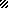 